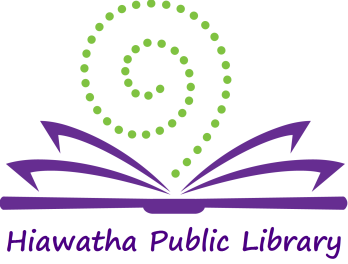 Library Board of Trustees MeetingLocation:	Glenn Schminke Community RoomDate:		March 13, 2018Call to Order:	7:04 pmCall to Order – Roll Call	Present: Matt Dunbar, Brenda Powers, April Neuendorf, Jerry Mohwinkle, Karlene Nesslage, and Sue Halter. Also present: Jeaneal Weeks-HPL Director.Approval of Agenda The Agenda was reviewed. Brenda Powers made a motion to accept the agenda, Sue Halter seconded and the motion was carried.Approval of Consent AgendaApproval of billsMinutes: February 13, 2018Library Director’s ReportMonthly ReportUnanimous approval was given for the Consent AgendaOld Business – Expansion update:Jerry Mohwinkle and Jeaneal Weeks met with Linn County Board of Supervisors. They have committed to a donation to the expansion project as well as provided a letter of support.Jeaneal is working on writing grants.Discussions are continuing with the architects.  New Business –Friends of the Library – Library Board Liaison:  It was decided that Anna Ronnebaum will represent the Library Board at the Friends of the Library meetings. The Friends will be selecting a liaison to the Library Board as well.General Discussion –  There was discussion about the new self-check equipment will be installed tomorrow and Thursday. Jeaneal mentioned there was a good training session on the Niche Academy that she will recommend to the board members. Kanopy is a video streaming service that is now available.President’s Report –Janet’s plaque is ready; Brenda will set up a time to present it to her.Adjournment – Karlene Nesslage made a motion to adjourn the meeting, Sue Halter seconded and the motion was carried.  Meeting adjourned at 7:30 pm.   ______________________   Brenda Powers, President
ATTEST:
___________________
Karlene Nesslage, Secretary
